October 2023TO:	The Police and Crime Commissioner, Chief Constable, Deputy Chief Constable, Assistant Chief Constable, Director of Finance and Chief Finance OfficerCopy to:	Senior Officers/Staff		OPCC Staff		Press Dear Sir/Madam,A meeting of the Policing Accountability Board will be held on the 26th October  at Medrus Conference Centre, Aberystwyth University for the transaction of the business on the attached agenda. Community representatives have been invited to attend the meeting.  Public representatives will be in attendance at the meeting, however, should you wish to also attend, please contact the office on opcc@dyfed-powys.police.uk and we will provide you with the necessary information.Yours sincerely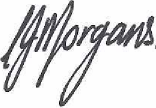 Carys MorgansChief Executive Policing Accountability Board AgendaDate: 26th October 2023Time: 10:00 – 13:00Location:   Aberystwyth UniversityMeeting Chaired by: PCC Dafydd LlywelynPart 1Apologies and Introductions (Chair)Community Questions……………………………………………………..50 minsQuestion: what assurance can be provided to residents of Milford Haven, Saundersfoot, Llanelli and Kidwelly that closure of their local police stations - as reported in August - will not result in an increase in crime and antisocial behaviour owing to decreased police presenceForce contribution to National Measures……….….……………………..20 minsForce Performance Against Priority 2: Harm is prevented ………………………………………………………………………30 minsBreak…………………………………….…………………………………………10 minsPart 2 Minutes of previous meeting and matters arising   …………..………….5 mins PAB 165 – Concern has been raised with Go Safe, letter being drafted to Powys County Council.PAB 166 – NPT have contacted Go Safe to discuss speed cameras on the road.PAB 167 - The Engagement and Communication Strategy is currently under review by the force. We are in the process of recruiting a new Head of Comms and this will be a priority for them when they start in postPAB 168 – PCC meeting with Head Crown Prosecutor for Wales Jenny Hopkins scheduled for 31/10/23. PAB 169 – The hub is under review and a report expected in November.Matters arising from Policing Board scrutiny focus themes (by exception)									..…………………………… 10 minsFinance...............................................................................................25 mins Any Other Business ………………………………………………………. 20 mins Review of Actions ……………………….…………………………..…… 5 minsNext meeting: 14th March 2024 ACTION SUMMARY FROM MEETING ON 17/07/2023ACTION SUMMARY FROM MEETING ON 17/07/2023ACTION SUMMARY FROM MEETING ON 17/07/2023Action No Action Summary To be progressed byPAB 165The PCC to raise Glasbury community concern of speeding with Go Safe and Powys County CouncilPCC - UpdatePAB 166The ACC to contact Glasbury NPT and highlight the community concerns raisedACC - CompletePAB 167Force to provide an update on the Engagement and Communications Strategy at the next PAB meetingForce - CompletePAB 168The PCC to raise duty solicitors concerns with Head Crown Prosecutor for Wales Jenny HopkinsPCC - UpdatePAB 169The ACC to review concerns regarding to the Force incident hubACC - CompletePAB 170January 2024 PAB to focus on 101/999 calls and demandForce / OPCC